À l’image de DieuVerset à mémoriser : « Dieu créa l’homme à son image : il le créa à l’image de Dieu. Homme et femme il les créa. » Genèse 1.27« Voici un petit jeu à faire avec les enfants avant de débuter la leçon.Lorque tout le monde à fini, parlez leur des 5 sens. »Ex :  « à quoi sert le nez ? le nez : à sentir ! »Vous trouverez ci-dessous le document à imprimer pour les enfants. 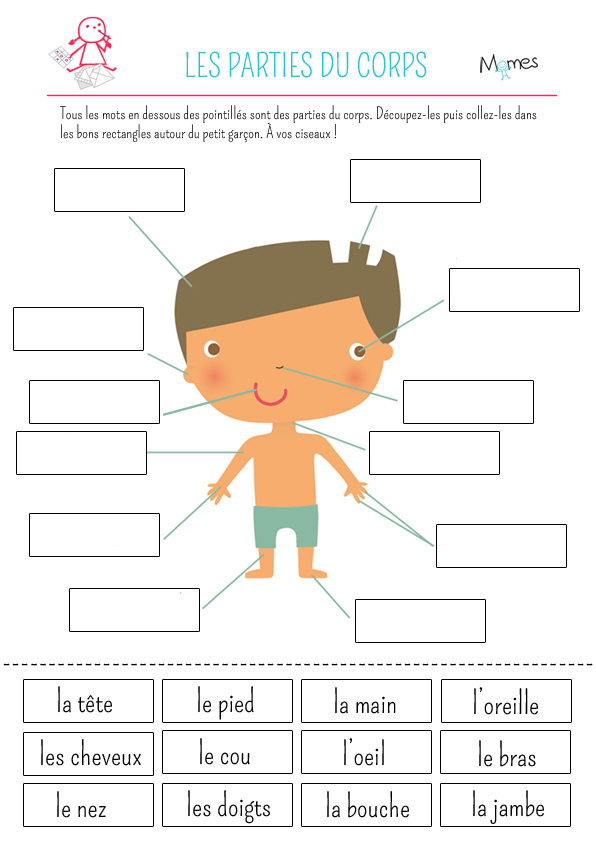 